IMPLEMENTASI TEKNIK KOMUNIKASI PERSUASIF DALAM KAMPANYE ANTI-KEKERASAN SEKSUAL (KASUS KAMPANYE #MULAIBICARA OLEH KOMUNITAS LENTERA SINTAS INDONESIA)Oleh:Nama : Susanti    NIM  : 67140076SkripsiDiajukan Sebagai Salah Satu SyaratUntuk Memperoleh Gelar Sarjana Ilmu KomunikasiProgram Studi Ilmu KomunikasiKonsentrasi Marketing Communication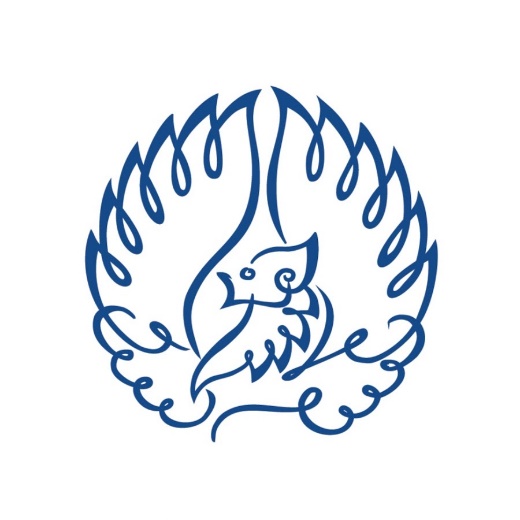 INSTITUT BISNIS dan INFORMATIKA KWIK KIAN GIEJAKARTAApril 2019